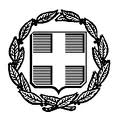 ΕΛΛΗΝΙΚΗ ΔΗΜΟΚΡΑΤΙΑΥΠΟΥΡΓΕΙΟ ΟΙΚΟΝΟΜΙΚΩΝΝίκης 5-710563 ΑθήναΓΡΑΦΕΙΟ ΤΥΠΟΥ 					e-mail: press@minfin.grΔευτέρα, 4 Ιουλίου 2022Κοινό Δελτίο Τύπουτων Υπουργείων Οικονομικών, Περιβάλλοντος και Ενέργειας,Εσωτερικών και Ψηφιακής ΔιακυβέρνησηςΥπεγράφη η ΚΥΑ για τα μέτρα εξοικονόμησης ενέργειας στο ΔημόσιοΜε Κοινή Υπουργική Απόφαση (ΚΥΑ - ΦΕΚ Β3424/2-7-2022) εξειδικεύονται τα μέτρα για τη βελτίωση της ενεργειακής απόδοσης και την εξοικονόμηση ενέργειας σε κτίρια και εγκαταστάσεις φορέων του δημοσίου τομέα.Η απόφαση φέρει τις υπογραφές των Υπουργών Περιβάλλοντος και Ενέργειας, Κώστα Σκρέκα, Εσωτερικών, Μάκη Βορίδη, Επικρατείας & Ψηφιακής Διακυβέρνησης, Κυριάκου Πιερρακάκη, καθώς και του Αναπληρωτή Υπουργού Οικονομικών, Θόδωρου Σκυλακάκη, και έρχεται σε συνέχεια των εξαγγελιών της 9ης Ιουνίου, οπότε και παρουσιάστηκε το σχέδιο εξοικονόμησης ενέργειας στο Δημόσιο.Ο στόχος για τους φορείς του Δημοσίου, όσον αφορά στη μείωση της κατανάλωσης ηλεκτρικής ενέργειας, τίθεται στο 10% τουλάχιστον, σε σχέση με τις καταναλώσεις της ίδιας χρονικής περιόδου του 2019, για τον πρώτο χρόνο εφαρμογής των μέτρων. Για τα επόμενα έτη ο στόχος θα επαναπροσδιοριστεί.Ειδικότερα όσον αφορά στα άμεσα μέτρα εξοικονόμησης ενέργειας, περιλαμβάνουν τις εξής πρωτοβουλίες:1) Συντήρηση συστημάτων θέρμανσης και ψύξης, συμπεριλαμβανομένων των κλιματιστικών μονάδων, τουλάχιστον μία φορά κατ’ έτος. Ειδικά για το τρέχον έτος, η προληπτική συντήρηση για τα συστήματα ψύξης πρέπει να έχει ολοκληρωθεί μέχρι τις 31.7.2022 και για τα συστήματα θέρμανσης μέχρι 31.10.2022.2) Καθορισμός εσωτερικής θερμοκρασίας (μέγιστης/ελάχιστης) τόσο σε θερμαινόμενα/ κλιματιζόμενα όσο και σε μη κτίρια βάσει των προδιαγραφών του προτύπου ΕΛΟΤ EN 15251:2007. Η εσωτερική θερμοκρασία των κτιρίων γραφείων του δημόσιου και του ευρύτερου δημοσίου τομέα, κατά τη θερινή περίοδο τηρείται στους 27ο C και κατά τη χειμερινή στους 19ο C.3) Απενεργοποίηση ψύξης/θέρμανσης σε χώρους και ώρες που δεν υπάρχουν εργαζόμενοι.4) Απενεργοποίηση εξοπλισμού γραφείου σε χώρους και ώρες που δεν υπάρχουν εργαζόμενοι.5) Χρήση του νυχτερινού αερισμού των κτιρίων, όπου αυτό είναι δυνατό.6) Σκίαση του κτιρίου προς βελτίωση της ενεργειακής του συμπεριφοράς, εφόσον αυτό δεν μειώνει σε μη ανεκτό επίπεδο τον φυσικό φωτισμό των εσωτερικών χώρων.7) Μείωση της ενεργειακής κατανάλωσης κατά 10% τουλάχιστον, ενδεικτικά μέσω βελτιστοποίησης του χρονοπρογραμματισμού του οδοφωτισμού και εξορθολογισμού του καλλωπιστικού/διακοσμητικού φωτισμού.8) Δράσεις για τη βελτίωση της ενεργειακής αποδοτικότητας των αντλιοστασίων (π.χ. τοποθέτηση inverter).Παράλληλα, δρομολογούνται και μεσοπρόθεσμα μέτρα, τα οποία αφορούν σε αναβάθμιση των υφιστάμενων συστημάτων φωτισμού, με τη χρήση ενεργειακά αποδοτικών λαμπτήρων, φύτευση δωμάτων – εφόσον είναι τεχνικά και οικονομικά εφικτό, διατάξεις ανάκτησης θερμότητας από τα καυσαέρια λεβήτων και διατάξεις ανάκτησης θερμότητας από τον απορριπτόμενο αέρα των κλιματιζόμενων χώρων, εγκατάσταση συστήματος αναλογικού ελέγχου σταθερής θερμοκρασίας σε κεντρικές κλιματιστικές μονάδες, μόνωση σωληνώσεων συστημάτων θέρμανσης, εγκατάσταση έξυπνων μετρητών κ.ά.Για την παρακολούθηση της εφαρμογής των μέτρων σε κάθε κτίριο του δημοσίου τομέα και για τη συγκέντρωση και παροχή στοιχείων, ο οικείος Υπουργός, εντός επτά εργάσιμων ημερών από τη δημοσίευση της απόφασης, ορίζει υπεύθυνο ενεργειακών υποδομών/εγκαταστάσεων, για τις υπηρεσίες του Υπουργείου και τους εποπτευόμενους αυτού φορείς.Ο Υπουργός δύναται με απόφασή του να αναθέτει την αρμοδιότητα ορισμού υπεύθυνου ενεργειακών υποδομών/εγκαταστάσεων για τους εποπτευόμενους φορείς του Υπουργείου στον επικεφαλής του φορέα ή στο όργανο διοίκησης.Για τους ΟΤΑ Α΄ και Β΄ βαθμού ο υπεύθυνος ενεργειακών υποδομών/εγκαταστάσεων ορίζεται από τον οικείο Δήμαρχο ή Περιφερειάρχη, αντίστοιχα, και είναι αρμόδιος και για τα νομικά πρόσωπα του οικείου ΟΤΑ. Για τις Ανεξάρτητες Αρχές ορίζεται από τον επικεφαλής της Αρχής και για τις Αποκεντρωμένες Διοικήσεις από τον οικείο συντονιστή.Η εξειδίκευση των δράσεων και του συνολικού ετήσιου στόχου σε επιμέρους στόχους, ανά κτίριο ή/και ανά ηλεκτροδοτούμενη εγκατάσταση, γίνεται από τους υπευθύνους ενεργειακών υποδομών/εγκαταστάσεων. Οι ίδιοι ορίζουν τους διοικητικά υπεύθυνους για την υλοποίηση των μέτρων. Για το σύνολο των εγκαταστάσεων κάθε φορέα ορίζονται ένας ή περισσότεροι διοικητικά υπεύθυνοι, οι οποίοι συντονίζουν (για τα κτίρια ή/και τις εγκαταστάσεις της αρμοδιότητάς τους) ενέργειες όπως: ο χρονικός και οικονομικός προγραμματισμός των αναγκαίων παρεμβάσεων βελτίωσης της ενεργειακής απόδοσης και εξοικονόμησης ενέργειας, οι ενέργειες για την ορθή λειτουργία των κεντρικών εγκαταστάσεων θέρμανσης - ψύξης και τη διενέργεια περιοδικής συντήρησης των λεβήτων - καυστήρων και μονάδων κλιματισμού κ.ά.Η παρακολούθηση υλοποίησης των παραπάνω δράσεων και της πορείας των καταναλώσεων ηλεκτρικής ενέργειας για την επίτευξη του στόχου μείωσης της κατανάλωσης ενέργειας τουλάχιστον κατά 10%, γίνεται μέσω ειδικής ηλεκτρονικής εφαρμογής (publicenergysavings.gov.gr) που δημιουργείται για το σκοπό αυτό.Στους φορείς του Δημοσίου που εφαρμόζουν, αποτελεσματικά, τα μέτρα – όπως προκύπτει από τα στοιχεία που καταχωρούνται στην ειδική εφαρμογή – δύναται με απόφαση του Υπουργού Οικονομικών, να χορηγείται επιβράβευση μέσω ενίσχυσης του προϋπολογισμού τους.